Stagione Sportiva 2022/2023Comunicato Ufficiale N° 66 del 27/10/2022SOMMARIOSOMMARIO	1COMUNICAZIONI DELLA F.I.G.C.	1COMUNICAZIONI DELLA L.N.D.	1COMUNICAZIONI DEL COMITATO REGIONALE	1Modifiche al programma gare del 30/10/202	1NOTIZIE SU ATTIVITÀ AGONISTICA	1ERRATA CORRIGE	3COMUNICAZIONI DELLA F.I.G.C.COMUNICAZIONI DELLA L.N.D.COMUNICAZIONI DEL COMITATO REGIONALEModifiche al programma gare del 30/10/202CAMPIONATO JUNIORES UNDER 19 REGIONALE  Visti gli accordi societari la gara FORSEMPRONESE 1949 SD.ARL/LMV URBINO CALCIO del 29.10.2022 è anticipata a venerdì 28.10.2022 ore 16,00.CAMPIONATO UNDER 17 FEMMINILEVisti gli accordi societari la gara RECANATESE S.R.L./LF JESINA FEMMINILE avrà inizio alle ore 14,30.CAMPIONATO UNDER 15 FEMMINILECausa indisponibiltà campo la gara VIS PESARO DAL 1898 SRL/GIOVANE OFFAGNA S.B.A. viene disputata sul campo sportivo comunale loc. Tombaccia, via Bologna, Pesaro.NOTIZIE SU ATTIVITÀ AGONISTICAPROMOZIONERISULTATIRISULTATI UFFICIALI GARE DEL 26/10/2022Si trascrivono qui di seguito i risultati ufficiali delle gare disputateGIUDICE SPORTIVOIl Giudice Sportivo Avv. Agnese Lazzaretti, con l'assistenza del segretario Angelo Castellana, nella seduta del 27/10/2022, ha adottato le decisioni che di seguito integralmente si riportano:GARE DEL 26/10/2022 PROVVEDIMENTI DISCIPLINARI In base alle risultanze degli atti ufficiali sono state deliberate le seguenti sanzioni disciplinari. CALCIATORI NON ESPULSI AMMONIZIONE (II INFR) AMMONIZIONE (I INFR) PRIMA CATEGORIAGIUDICE SPORTIVOIl Giudice Sportivo Avv. Agnese Lazzaretti, con l'assistenza del segretario Angelo Castellana, nella seduta del 27/10/2022, ha adottato le decisioni che di seguito integralmente si riportano:GARE DEL 22/10/2022 PROVVEDIMENTI DISCIPLINARI In base alle risultanze degli atti ufficiali sono state deliberate le seguenti sanzioni disciplinari. SOCIETA' AMMENDA Euro 80,00 MONTEMARCIANO 
Per aver acceso dei fumogeni che disturbavano il regolare svolgimento della gara. UNDER 14 PROF. MASCHILIRISULTATIRISULTATI UFFICIALI GARE DEL 23/10/2022Si trascrivono qui di seguito i risultati ufficiali delle gare disputateGIUDICE SPORTIVOIl Giudice Sportivo Avv. Agnese Lazzaretti, con l'assistenza del segretario Angelo Castellana, nella seduta del 27/10/2022, ha adottato le decisioni che di seguito integralmente si riportano:GARE DEL 23/10/2022 PROVVEDIMENTI DISCIPLINARI In base alle risultanze degli atti ufficiali sono state deliberate le seguenti sanzioni disciplinari. CALCIATORI NON ESPULSI AMMONIZIONE (II INFR) AMMONIZIONE (I INFR) 		IL SEGRETARIO			IL GIUDICE SPORTIVO                    F.to Angelo Castellana			 F.to Agnese LazzarettiERRATA CORRIGECAMPIONATO PRIMA CATEGORIANel CU n. 65 del 26.10.2022 è stato erroneamente indicato che l’orario inizio delle seguenti gare in calendario sabato 29.10.2022 era 14,30 anzichè CORRETTAMENTE 15,30:CUPRENSE 1933 – COMUNANZA; MONTOTTONE GROTTESE ASD – PIANE MG; VALTESINO A.S.D. – CASTIGNANO A.S.D.A seguito di segnalazione e conseguente verifica l’ammenda di € 80,00 comminata alla soc. Chiaravalle nel CU n. 65 del 26.10.2022 deve ritenersi revocata; al contempo viene sanzionata, come risulta nel presente CU, con l’ammenda detto importo la soc. Montemarciano.. Le ammende irrogate con il presente comunicato dovranno pervenire a questo Comitato entro e non oltre il 07/11/2022.Pubblicato in Ancona ed affisso all’albo del Comitato Regionale Marche il 27/10/2022.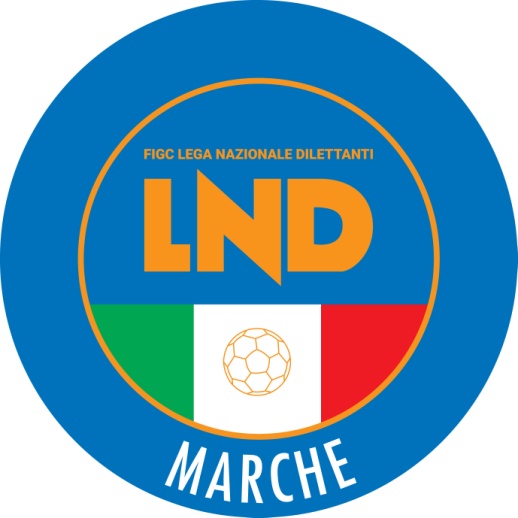 Federazione Italiana Giuoco CalcioLega Nazionale DilettantiCOMITATO REGIONALE MARCHEVia Schiavoni, snc - 60131 ANCONACENTRALINO: 071 285601 - FAX: 071 28560403sito internet: www.figcmarche.it                         e-mail: crlnd.marche01@figc.itpec: marche@pec.figcmarche.itBACCIARDI EMANUELE(FERMIGNANESE) ARSENDI FILIPPO(OLIMPIA) ROSSI TOMMASO(OLIMPIA) MARIOTTI EDOARDO(FERMIGNANESE) VOLPINI TOMMASO(FERMIGNANESE) BRECCIA ENRICO(OLIMPIA) DIAMANTI FILIPPO(ANCONA S.R.L.) RIGGI EMANUELE(FROSINONE C.) SCIBILIA DYLAN(ANCONA S.R.L.) GIURDANELLA LORENZO(FROSINONE C.)   Il Segretario(Angelo Castellana)Il Presidente(Ivo Panichi)